Logical Chains of Reasoning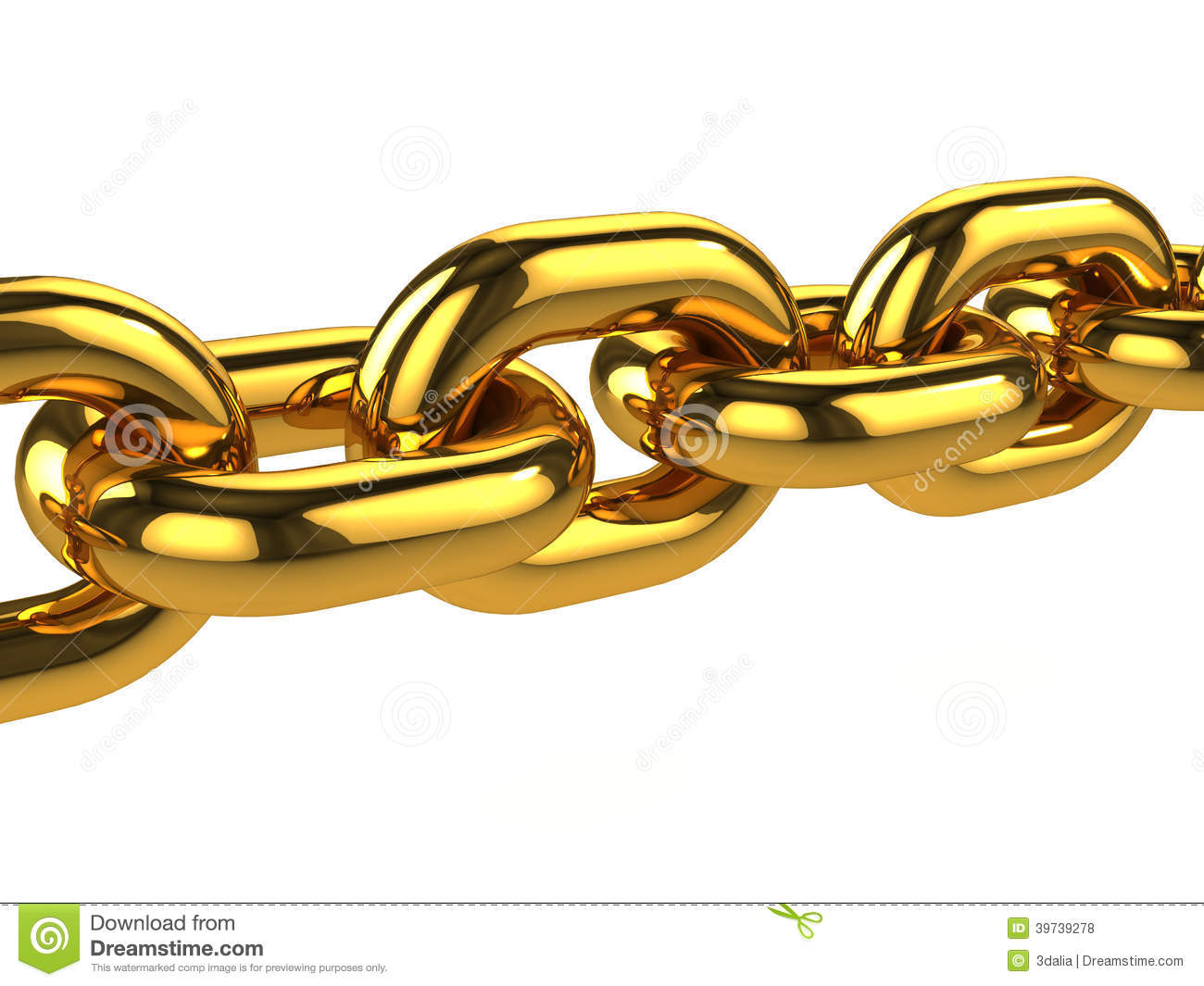 If you can, try to put ‘logical chains of reasoning’ into your answer.  The examiner will be looking for these in order to give you more marks.  The more of these the better your marks.  This means when you take an idea, explain it, give an example and apply it to the question.  You can remember the logical-chain-of-reasoning formula as id.e.e.a.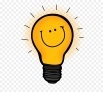 Idea 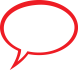 Explanation 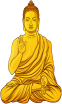 Example 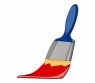 Application to the question Here’s an example of a ‘logical chain of reasoning’ in answer to a question.  The idea, has explanation, example, & application to the question all linked together logically.  (It doesn’t always have to have religion or a quotation to be a logical chain of reasoning.)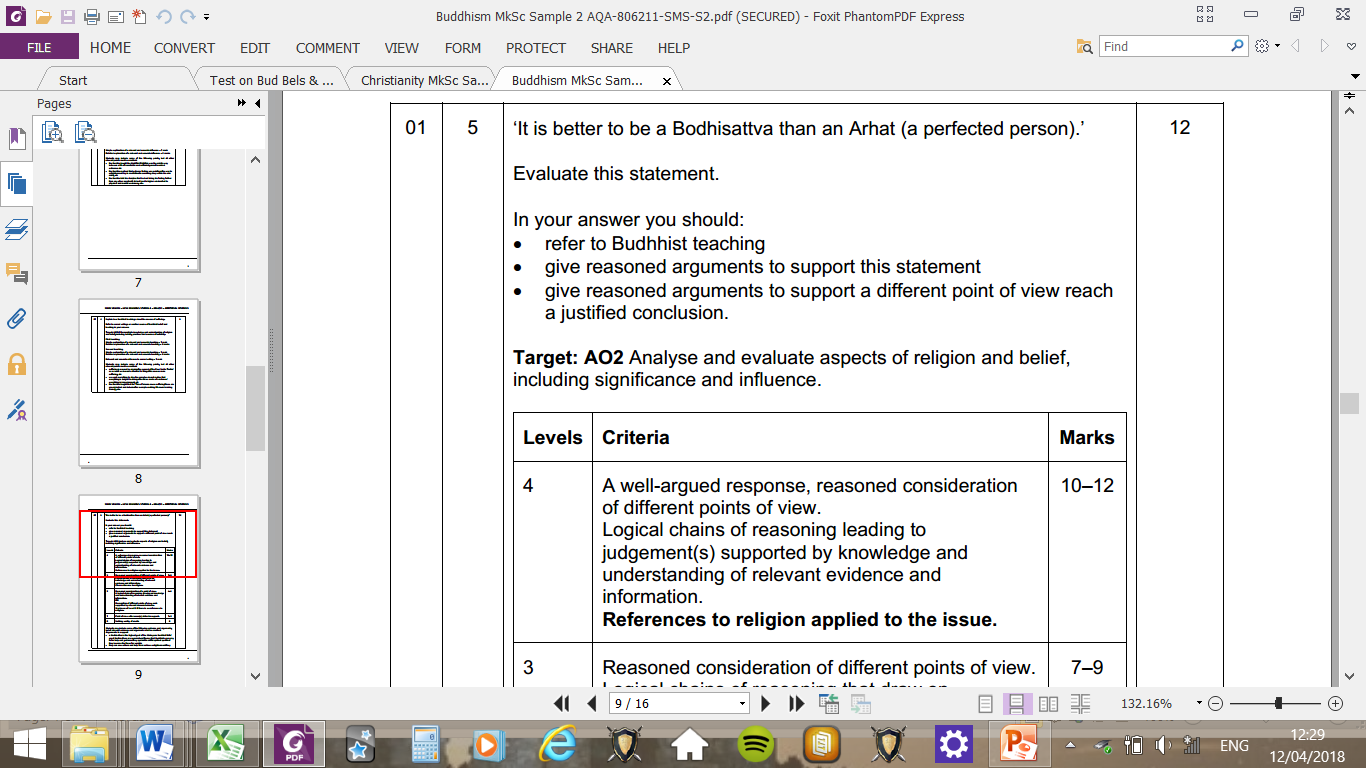 Q. 3.5 ‘General revelation is not an important source of knowledge about God.’ (12 marks)‘Christians believe they can learn something of God’s character from the creation.  This means that by looking at the natural world they see something of what he is like as its maker.  For example, the majestic beauty of the skies reveals God’s majesty as in the quotation “The heavens declare the glory of God,” from Psalm 19.  Therefore, Christians believe general revelation shows important knowledge of God.’ 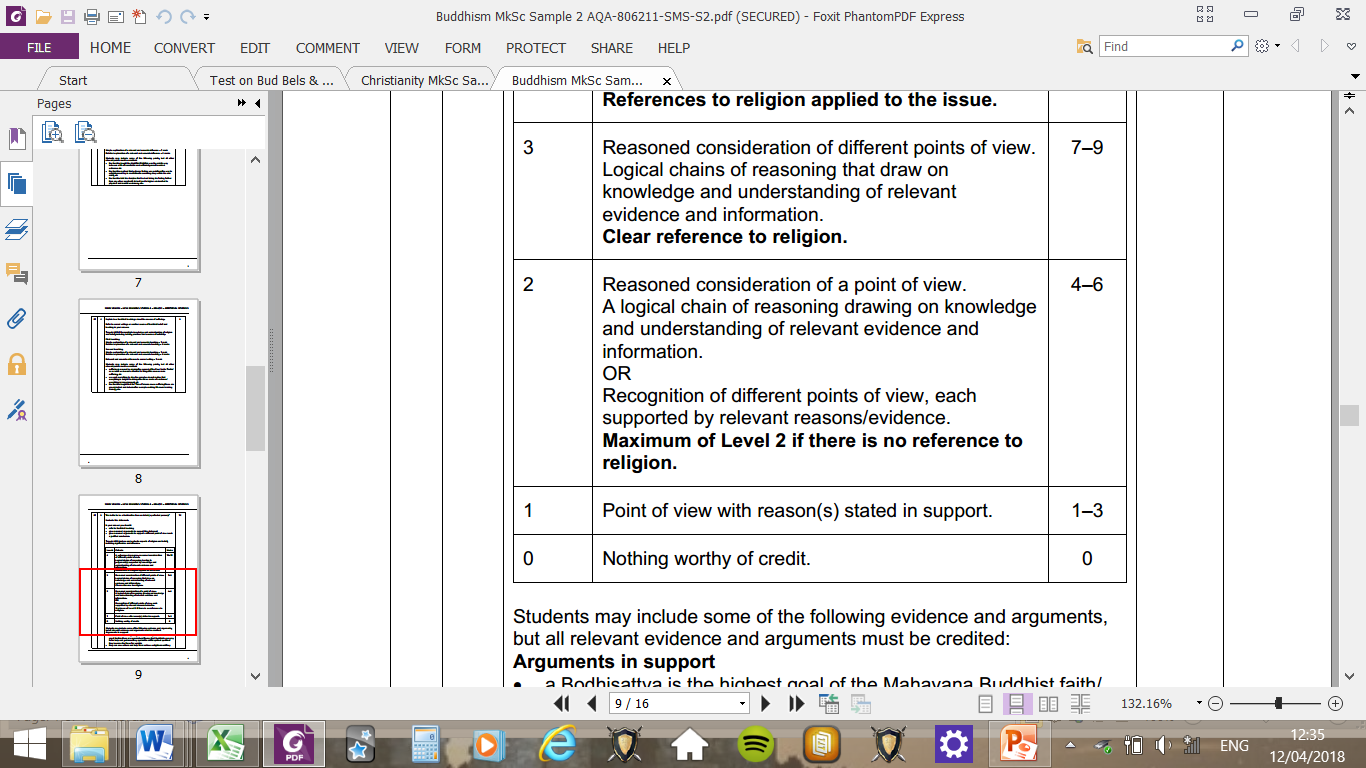 This is only part of the 12-mark answer (obvs) but it gives you an idea of what to put.  